See Page 2 for fees and registrationPage 1/2Website: www.soilspermacultureassociationlebanon. comEmail: contact.soilslebanon@gmail.comFacebook: SOILS Permaculture Association LebanonPage 2/2Permaculture Design Certificate (PDC)April 24-May 8, 2016 | Saidoun - Jezzine (South Lebanon)Permaculture Design Certificate (PDC)April 24-May 8, 2016 | Saidoun - Jezzine (South Lebanon)Permaculture Design Certificate (PDC)April 24-May 8, 2016 | Saidoun - Jezzine (South Lebanon)Permaculture Design Certificate (PDC)April 24-May 8, 2016 | Saidoun - Jezzine (South Lebanon)Permaculture Design Certificate (PDC)April 24-May 8, 2016 | Saidoun - Jezzine (South Lebanon)Permaculture Design Certificate (PDC)April 24-May 8, 2016 | Saidoun - Jezzine (South Lebanon)Permaculture Design Certificate (PDC)April 24-May 8, 2016 | Saidoun - Jezzine (South Lebanon)Permaculture Design Certificate (PDC)April 24-May 8, 2016 | Saidoun - Jezzine (South Lebanon)Permaculture Design Certificate (PDC)April 24-May 8, 2016 | Saidoun - Jezzine (South Lebanon)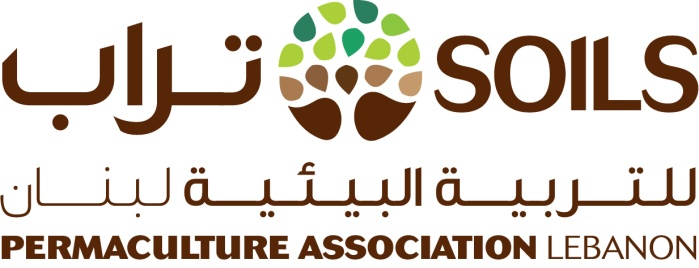 REGISTRATION FORMREGISTRATION FORMREGISTRATION FORMREGISTRATION FORMREGISTRATION FORMREGISTRATION FORMREGISTRATION FORMREGISTRATION FORMREGISTRATION FORMREGISTRATION FORMREGISTRATION FORMREGISTRATION FORMREGISTRATION FORMREGISTRATION FORMREGISTRATION FORMPlease fill the form below and send it by email to contact.soilslebanon@gmail.com by April 4, 2016 at the latest*All fields are required - Write N/A where the information is not applicable)Please fill the form below and send it by email to contact.soilslebanon@gmail.com by April 4, 2016 at the latest*All fields are required - Write N/A where the information is not applicable)Please fill the form below and send it by email to contact.soilslebanon@gmail.com by April 4, 2016 at the latest*All fields are required - Write N/A where the information is not applicable)Please fill the form below and send it by email to contact.soilslebanon@gmail.com by April 4, 2016 at the latest*All fields are required - Write N/A where the information is not applicable)Please fill the form below and send it by email to contact.soilslebanon@gmail.com by April 4, 2016 at the latest*All fields are required - Write N/A where the information is not applicable)Please fill the form below and send it by email to contact.soilslebanon@gmail.com by April 4, 2016 at the latest*All fields are required - Write N/A where the information is not applicable)Please fill the form below and send it by email to contact.soilslebanon@gmail.com by April 4, 2016 at the latest*All fields are required - Write N/A where the information is not applicable)Please fill the form below and send it by email to contact.soilslebanon@gmail.com by April 4, 2016 at the latest*All fields are required - Write N/A where the information is not applicable)Please fill the form below and send it by email to contact.soilslebanon@gmail.com by April 4, 2016 at the latest*All fields are required - Write N/A where the information is not applicable)Please fill the form below and send it by email to contact.soilslebanon@gmail.com by April 4, 2016 at the latest*All fields are required - Write N/A where the information is not applicable)Please fill the form below and send it by email to contact.soilslebanon@gmail.com by April 4, 2016 at the latest*All fields are required - Write N/A where the information is not applicable)Please fill the form below and send it by email to contact.soilslebanon@gmail.com by April 4, 2016 at the latest*All fields are required - Write N/A where the information is not applicable)Please fill the form below and send it by email to contact.soilslebanon@gmail.com by April 4, 2016 at the latest*All fields are required - Write N/A where the information is not applicable)Please fill the form below and send it by email to contact.soilslebanon@gmail.com by April 4, 2016 at the latest*All fields are required - Write N/A where the information is not applicable)Please fill the form below and send it by email to contact.soilslebanon@gmail.com by April 4, 2016 at the latest*All fields are required - Write N/A where the information is not applicable)PERSONAL INFORMATIONPERSONAL INFORMATIONPERSONAL INFORMATIONPERSONAL INFORMATIONPERSONAL INFORMATION 1. First name: 3. Date of birth (DD/MM/YYYY) 3. Date of birth (DD/MM/YYYY) 3. Date of birth (DD/MM/YYYY) 3. Date of birth (DD/MM/YYYY) 3. Date of birth (DD/MM/YYYY) 2. Last name: 4. Gender (Male/Female) 4. Gender (Male/Female) 4. Gender (Male/Female) 4. Gender (Male/Female) 4. Gender (Male/Female)CONTACT DETAILSCONTACT DETAILSCONTACT DETAILSCONTACT DETAILSCONTACT DETAILSADDRESSADDRESSADDRESSADDRESSADDRESSADDRESSADDRESS 5. Mobile 8. Caza 8. Caza 8. Caza 8. Caza 6. Landline 9. City or Village 9. City or Village 9. City or Village 9. City or Village 7. Email10. Street10. Street10. Street10. StreetEDUCATIONAL/PROFESSIONAL BACKGROUNDEDUCATIONAL/PROFESSIONAL BACKGROUNDEDUCATIONAL/PROFESSIONAL BACKGROUNDEDUCATIONAL/PROFESSIONAL BACKGROUNDEDUCATIONAL/PROFESSIONAL BACKGROUND11. Current occupation (if applicable)11. Current occupation (if applicable)11. Current occupation (if applicable)11. Current occupation (if applicable)12. Highest level of education12. Highest level of education12. Highest level of education12. Highest level of education13. Are you currently a student? (YES/NO)13. Are you currently a student? (YES/NO)13. Are you currently a student? (YES/NO)13. Are you currently a student? (YES/NO)If YES, please specify:If YES, please specify:If YES, please specify:If YES, please specify:If YES, please specify:If YES, please specify:If YES, please specify:If YES, please specify:If YES, please specify:If YES, please specify:If YES, please specify:If YES, please specify:If YES, please specify:If YES, please specify:If YES, please specify:14. University14. University15. Major15. MajorFOOD/SAFETY INFORMATIONFOOD/SAFETY INFORMATIONFOOD/SAFETY INFORMATIONFOOD/SAFETY INFORMATIONFOOD/SAFETY INFORMATIONFOOD/SAFETY INFORMATION16. Do you have specific diet needs or restrictions? (YES/NO)16. Do you have specific diet needs or restrictions? (YES/NO)16. Do you have specific diet needs or restrictions? (YES/NO)16. Do you have specific diet needs or restrictions? (YES/NO)16. Do you have specific diet needs or restrictions? (YES/NO)16. Do you have specific diet needs or restrictions? (YES/NO)16. Do you have specific diet needs or restrictions? (YES/NO)16. Do you have specific diet needs or restrictions? (YES/NO)16. Do you have specific diet needs or restrictions? (YES/NO)16. Do you have specific diet needs or restrictions? (YES/NO)If YES, please specify (vegan, vegetarian, gluten-free, etc.)If YES, please specify (vegan, vegetarian, gluten-free, etc.)If YES, please specify (vegan, vegetarian, gluten-free, etc.)If YES, please specify (vegan, vegetarian, gluten-free, etc.)If YES, please specify (vegan, vegetarian, gluten-free, etc.)If YES, please specify (vegan, vegetarian, gluten-free, etc.)If YES, please specify (vegan, vegetarian, gluten-free, etc.)If YES, please specify (vegan, vegetarian, gluten-free, etc.)If YES, please specify (vegan, vegetarian, gluten-free, etc.)If YES, please specify (vegan, vegetarian, gluten-free, etc.)17. Do you suffer from any allergies/chronic conditions? (YES/NO)17. Do you suffer from any allergies/chronic conditions? (YES/NO)17. Do you suffer from any allergies/chronic conditions? (YES/NO)17. Do you suffer from any allergies/chronic conditions? (YES/NO)17. Do you suffer from any allergies/chronic conditions? (YES/NO)17. Do you suffer from any allergies/chronic conditions? (YES/NO)17. Do you suffer from any allergies/chronic conditions? (YES/NO)17. Do you suffer from any allergies/chronic conditions? (YES/NO)17. Do you suffer from any allergies/chronic conditions? (YES/NO)17. Do you suffer from any allergies/chronic conditions? (YES/NO)If YES, please list your medication(s) and dosageIf YES, please list your medication(s) and dosageIf YES, please list your medication(s) and dosageIf YES, please list your medication(s) and dosageIf YES, please list your medication(s) and dosageIf YES, please list your medication(s) and dosageIf YES, please list your medication(s) and dosageIf YES, please list your medication(s) and dosageIf YES, please list your medication(s) and dosageIf YES, please list your medication(s) and dosageIN CASE OF EMERGENCY, WHOM SHOULD WE CONTACT?IN CASE OF EMERGENCY, WHOM SHOULD WE CONTACT?IN CASE OF EMERGENCY, WHOM SHOULD WE CONTACT?IN CASE OF EMERGENCY, WHOM SHOULD WE CONTACT?IN CASE OF EMERGENCY, WHOM SHOULD WE CONTACT?IN CASE OF EMERGENCY, WHOM SHOULD WE CONTACT?IN CASE OF EMERGENCY, WHOM SHOULD WE CONTACT?IN CASE OF EMERGENCY, WHOM SHOULD WE CONTACT?IN CASE OF EMERGENCY, WHOM SHOULD WE CONTACT?IN CASE OF EMERGENCY, WHOM SHOULD WE CONTACT?IN CASE OF EMERGENCY, WHOM SHOULD WE CONTACT?IN CASE OF EMERGENCY, WHOM SHOULD WE CONTACT?IN CASE OF EMERGENCY, WHOM SHOULD WE CONTACT?IN CASE OF EMERGENCY, WHOM SHOULD WE CONTACT?IN CASE OF EMERGENCY, WHOM SHOULD WE CONTACT?18. Emergency contact name18. Emergency contact name18. Emergency contact name19. Emergency contact tel.19. Emergency contact tel.19. Emergency contact tel.19. Emergency contact tel.19. Emergency contact tel.19. Emergency contact tel.19. Emergency contact tel.ADDITIONAL INFORMATIONADDITIONAL INFORMATIONADDITIONAL INFORMATIONADDITIONAL INFORMATIONADDITIONAL INFORMATIONADDITIONAL INFORMATION20. How did you hear about the Permaculture Design Certificate (PDC)?20. How did you hear about the Permaculture Design Certificate (PDC)?20. How did you hear about the Permaculture Design Certificate (PDC)?20. How did you hear about the Permaculture Design Certificate (PDC)?20. How did you hear about the Permaculture Design Certificate (PDC)?20. How did you hear about the Permaculture Design Certificate (PDC)?20. How did you hear about the Permaculture Design Certificate (PDC)?20. How did you hear about the Permaculture Design Certificate (PDC)?20. How did you hear about the Permaculture Design Certificate (PDC)?20. How did you hear about the Permaculture Design Certificate (PDC)?20. How did you hear about the Permaculture Design Certificate (PDC)?20. How did you hear about the Permaculture Design Certificate (PDC)?20. How did you hear about the Permaculture Design Certificate (PDC)?20. How did you hear about the Permaculture Design Certificate (PDC)?20. How did you hear about the Permaculture Design Certificate (PDC)?21. What do you hope to learn from this course?21. What do you hope to learn from this course?21. What do you hope to learn from this course?21. What do you hope to learn from this course?21. What do you hope to learn from this course?21. What do you hope to learn from this course?21. What do you hope to learn from this course?21. What do you hope to learn from this course?21. What do you hope to learn from this course?21. What do you hope to learn from this course?21. What do you hope to learn from this course?21. What do you hope to learn from this course?21. What do you hope to learn from this course?21. What do you hope to learn from this course?21. What do you hope to learn from this course?22. List any skills/talents you have that could be related to permaculture (agriculture, farming, building, art, etc.)22. List any skills/talents you have that could be related to permaculture (agriculture, farming, building, art, etc.)22. List any skills/talents you have that could be related to permaculture (agriculture, farming, building, art, etc.)22. List any skills/talents you have that could be related to permaculture (agriculture, farming, building, art, etc.)22. List any skills/talents you have that could be related to permaculture (agriculture, farming, building, art, etc.)22. List any skills/talents you have that could be related to permaculture (agriculture, farming, building, art, etc.)22. List any skills/talents you have that could be related to permaculture (agriculture, farming, building, art, etc.)22. List any skills/talents you have that could be related to permaculture (agriculture, farming, building, art, etc.)22. List any skills/talents you have that could be related to permaculture (agriculture, farming, building, art, etc.)22. List any skills/talents you have that could be related to permaculture (agriculture, farming, building, art, etc.)22. List any skills/talents you have that could be related to permaculture (agriculture, farming, building, art, etc.)22. List any skills/talents you have that could be related to permaculture (agriculture, farming, building, art, etc.)22. List any skills/talents you have that could be related to permaculture (agriculture, farming, building, art, etc.)22. List any skills/talents you have that could be related to permaculture (agriculture, farming, building, art, etc.)22. List any skills/talents you have that could be related to permaculture (agriculture, farming, building, art, etc.)PARTICIPATION FEESPARTICIPATION FEESFees include tuition costs, accommodation for the duration of the course and meals.The number of participants is limited:To confirm your place, you need to pay the pre-registration fee (non-refundable) by April 4, 2016 at the latestFees include tuition costs, accommodation for the duration of the course and meals.The number of participants is limited:To confirm your place, you need to pay the pre-registration fee (non-refundable) by April 4, 2016 at the latestFees include tuition costs, accommodation for the duration of the course and meals.The number of participants is limited:To confirm your place, you need to pay the pre-registration fee (non-refundable) by April 4, 2016 at the latestFees include tuition costs, accommodation for the duration of the course and meals.The number of participants is limited:To confirm your place, you need to pay the pre-registration fee (non-refundable) by April 4, 2016 at the latestLebanese nationals$650 per person ($250 pre-registration by April 4, 2016 + $400 on the first day of the PDC)$650 per person ($250 pre-registration by April 4, 2016 + $400 on the first day of the PDC)$650 per person ($250 pre-registration by April 4, 2016 + $400 on the first day of the PDC)Non-Lebanese residents$650 per person ($250 pre-registration by April 4, 2016 + $400 on the first day of the PDC)$650 per person ($250 pre-registration by April 4, 2016 + $400 on the first day of the PDC)$650 per person ($250 pre-registration by April 4, 2016 + $400 on the first day of the PDC)The second part of the payment is due by the first day of the course (April 24) at the latest*  Early Bird Discount: $590 for early registration (full payment by March 10, 2016) The second part of the payment is due by the first day of the course (April 24) at the latest*  Early Bird Discount: $590 for early registration (full payment by March 10, 2016) The second part of the payment is due by the first day of the course (April 24) at the latest*  Early Bird Discount: $590 for early registration (full payment by March 10, 2016) The second part of the payment is due by the first day of the course (April 24) at the latest*  Early Bird Discount: $590 for early registration (full payment by March 10, 2016) International participants$1,200 per person$1,200 per person$1,200 per person*  Early Bird Discount: $1,000 for early registration (full payment by March 10, 2016)*  Early Bird Discount: $1,000 for early registration (full payment by March 10, 2016)*  Early Bird Discount: $1,000 for early registration (full payment by March 10, 2016)*  Early Bird Discount: $1,000 for early registration (full payment by March 10, 2016)PAYMENT METHODPAYMENT METHODLocal participants (Lebanese and non-Lebanese residents): Cash or Money Transfer (OMT)Local participants (Lebanese and non-Lebanese residents): Cash or Money Transfer (OMT)Local participants (Lebanese and non-Lebanese residents): Cash or Money Transfer (OMT)Local participants (Lebanese and non-Lebanese residents): Cash or Money Transfer (OMT)Contact us to arrange for a transfer via OMT or set up a face-to-face meeting at your convenience in or around Beirut.Email contact.soilslebanon@gmail.com or call +961-71-617988We will also announce open info-sessions in Beirut to answer your questions one-on-one and/or accept your paymentStay tuned to our Facebook page to find out more.Contact us to arrange for a transfer via OMT or set up a face-to-face meeting at your convenience in or around Beirut.Email contact.soilslebanon@gmail.com or call +961-71-617988We will also announce open info-sessions in Beirut to answer your questions one-on-one and/or accept your paymentStay tuned to our Facebook page to find out more.Contact us to arrange for a transfer via OMT or set up a face-to-face meeting at your convenience in or around Beirut.Email contact.soilslebanon@gmail.com or call +961-71-617988We will also announce open info-sessions in Beirut to answer your questions one-on-one and/or accept your paymentStay tuned to our Facebook page to find out more.Contact us to arrange for a transfer via OMT or set up a face-to-face meeting at your convenience in or around Beirut.Email contact.soilslebanon@gmail.com or call +961-71-617988We will also announce open info-sessions in Beirut to answer your questions one-on-one and/or accept your paymentStay tuned to our Facebook page to find out more.International participants: Money transferInternational participants: Money transferInternational participants: Money transferInternational participants: Money transferContact us to discuss the most convenient payment methodContact us to discuss the most convenient payment methodContact us to discuss the most convenient payment methodContact us to discuss the most convenient payment methodREGISTRATIONREGISTRATIONThe deadline for registration is April 4, 2016.Please send this completed form by email to contact.soilslebanon@gmail.com and pay the pre-registration fee by April 4, 2016 at the latestThe deadline for registration is April 4, 2016.Please send this completed form by email to contact.soilslebanon@gmail.com and pay the pre-registration fee by April 4, 2016 at the latestThe deadline for registration is April 4, 2016.Please send this completed form by email to contact.soilslebanon@gmail.com and pay the pre-registration fee by April 4, 2016 at the latestThe deadline for registration is April 4, 2016.Please send this completed form by email to contact.soilslebanon@gmail.com and pay the pre-registration fee by April 4, 2016 at the latestDo you have any comments, questions or anything else you'd like to share with us?For further questions and details, please email us: contact.soilslebanon@gmail.com or call +961-71-617988DISCLAIMERI, the undersigned certify that the information I have provided in this form is complete and accurate. I agree to take full responsibility for all my personal belongings and valuables. I understand that SOILS Permaculture Association Lebanon will not be held liable for any personal injury/affliction resulting from information I withheld from the association, and/or for any damage/loss to my property.I, the undersigned certify that the information I have provided in this form is complete and accurate. I agree to take full responsibility for all my personal belongings and valuables. I understand that SOILS Permaculture Association Lebanon will not be held liable for any personal injury/affliction resulting from information I withheld from the association, and/or for any damage/loss to my property.I, the undersigned certify that the information I have provided in this form is complete and accurate. I agree to take full responsibility for all my personal belongings and valuables. I understand that SOILS Permaculture Association Lebanon will not be held liable for any personal injury/affliction resulting from information I withheld from the association, and/or for any damage/loss to my property.DateSignature(leave blank for now)